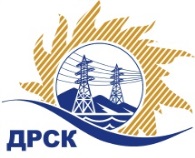 Акционерное Общество«Дальневосточная распределительная сетевая  компания»ПРОТОКОЛ № 585/УКС-Рзаседания Закупочной комиссии по рассмотрению заявок по открытому одноэтапному электронного конкурса (b2b-energo.ru) без предварительного квалификационного отбора «Реконструкция распределительных сетей 0.4 -6кВ п. Биджан, Ленинского района»Способ и предмет закупки: открытый одноэтапный электронный конкурс  без предварительного квалификационного отбора «Реконструкция распределительных сетей 0.4 -6кВ п. Биджан, Ленинского района», закупка 2614 р. 2.1.1 ГКПЗ 2016 г.ПРИСУТСТВОВАЛИ:  члены постоянно действующей Закупочной комиссии 2-го уровня АО «ДРСК» ВОПРОСЫ, ВЫНОСИМЫЕ НА РАССМОТРЕНИЕ ЗАКУПОЧНОЙ КОМИССИИ: О  рассмотрении результатов оценки заявок Участников.Об отклонении заявки ООО "Электросервис"О признании заявок соответствующими условиям Документации о закупке.О предварительной ранжировке заявок.О проведении переторжкиРЕШИЛИ:По вопросу № 1Признать объем полученной информации достаточным для принятия решения.Утвердить цены, полученные на процедуре вскрытия конвертов с заявками участников открытого одноэтапного электронного конкурсаПо вопросу № 2Отклонить заявку Участника ООО "Электросервис" от дальнейшего рассмотрения как несоответствующую требованиям п.3.4.15; пп «а,б,в» п. 2.8.2.5; п.п. 7 п. 4.2.14; п. 4.2.22 Документации о закупке.По вопросу № 3Признать заявки АО "ДЭТК" (680001, г. Хабаровск, ул. Менделеева, д. 1 "А", ЛИТ. Э, каб. 1); ООО "Сельэлектрострой" (679015, Россия, Еврейская автономная обл., г. Биробиджан, ул. Советская, д. 127 В) соответствующими условиям Документации о закупке и принять их к дальнейшему рассмотрению.По вопросу № 4Утвердить предварительную ранжировку предложений Участников:По вопросу № 5Провести переторжку. Допустить к участию в переторжке заявки следующих участников: АО "ДЭТК" (680001, г. Хабаровск, ул. Менделеева, д. 1 "А", ЛИТ. Э, каб. 1); ООО "Сельэлектрострой" (679015, Россия, Еврейская автономная обл., г. Биробиджан, ул. Советская, д. 127 В).Определить форму переторжки: заочная.Назначить переторжку на 01.08.2016 в 15:00 час. (благовещенского времени).Место проведения переторжки: ЭТП b2b-energoОтветственному секретарю Закупочной комиссии уведомить участников, приглашенных к участию в переторжке, о принятом комиссией решенииИсп. Коротаева Т.В.Тел. (4162) 397-205г. Благовещенск« 26» июля 2016№Наименование участника и его адрес Цена заявки на участие в закупке1АО "ДЭТК" (680001, г. Хабаровск, ул. Менделеева, д. 1 "А", ЛИТ. Э, каб. 1)20 940 582,32 руб. без учета НДС24 709 887,14 руб. с учетом НДС2ООО "Сельэлектрострой" (679015, Россия, Еврейская автономная обл., г. Биробиджан, ул. Советская, д. 127 В)20 356 375,00 руб. без учета НДС24 020 522,50 руб. с учетом НДС3ООО "Электросервис" (ЕАО г. Биробиджан ул. Миллера 8б)21 150 928,00 руб. без учета НДС24 958 095,04 руб. с учетом НДСОснования для отклоненияУчастником не внесено  денежное обеспечение своих обязательств, связанных с подачей заявки.В условиях оплаты основного предложения Участник указал срок оплаты за выполненные работы – в течение 30 (тридцати) календарных дней с момента подписания актов выполненных работ, что не соответствует п. 6 Проекта договора (Приложение № 2 к Документации о закупке).Участник указал срок окончания работ до 31.12.2016 г., что не соответствует п. 13 Технического задания (Приложение № 1 к Документации о закупке).Место в предварительной ранжировкеНаименование участника и его адресЦена заявки на участие в закупке без НДС, руб.Балл по неценовой предпочтительности1 местоАО "ДЭТК" (680001, г. Хабаровск, ул. Менделеева, д. 1 "А", ЛИТ. Э, каб. 1)20 940 582,32 3,02 местоООО "Сельэлектрострой" (679015, Россия, Еврейская автономная обл., г. Биробиджан, ул. Советская, д. 127 В)20 356 375,00 0,8Ответственный секретарь Закупочной комиссии  2 уровня АО «ДРСК»____________________М.Г. Елисеева